２０２０年度 中国地域質感色感研究会 参加申込書標記の研究会に参加申込いたします。なお別途、秘密保持および知的財産権に関する覚書を締結します。【１．会社概要】【２．責任者】【３．連絡窓口】【４．秘密保持および知的財産権に関する覚書調印者】【５．研究者】【６．解決したい課題】　貴社がこの研究会で、感性工学や人間工学などを活用し、質感や色感など感覚的であいまいな部分を科学的に計測・分析して解決したい課題を具体的にご記入ください。必要であれば説明資料を添付してください。【７．取組み成果の活用と解決後の貴社の状態】　この研究会で貴社の課題を解決できた時、どのように活用されますか。また、それによって、貴社にとってどのような良い状態が生まれますか？　具体的なイメージをご記入ください。〔良い状態の例〕　「○○のような新製品を開発・販売できる」、「客先に対して、当社の商品を売り込むことができる」、「製造工程において、品質の維持管理ができる」など。【８．取組み体制】感性に富み付加価値の高い魅力的な商品・サービスの開発には、企画、設計、研究部門だけでなく、営業、製造、品質管理などの部門との連携が大切です。掲げた課題を解決するために必要な連携・支援体制をご記入ください。【９．取組み課題等の公表、PRについて】秘密保持および知的財産権に関する覚書を別途締結していただきますが、この研究会に参加されていることについては、当センターのホームページや会報などで開示させていただきます。このほかにも取組み課題、取組み方法、成果などについて、商品PRなどの観点から、講演会、会報、メールマガジン、展示会などの機会を捉えて開示が可能でしたら、その範囲をご記入ください。【お申込み方法】　下記に、参加申込書を郵送またはE-mailをお願いします。 申込締切　２０２０年2月１４日（金）〔郵送またはE-mail先〕〒730-0041　広島市中区小町４番３３号中電ビル３号館公益財団法人中国地域創造研究センター　　産業創造部　加連　之智（かれん・ゆきとも）TEL：082-241-9961　FAX：082-245-7629E-mail：karen　 crirc.jp （@は打ち直してお使いください）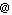 ※個人情報につきましては、今後当センターが主催するフォーラム、セミナー、講演会等のご案内に限り、使用させていただくことがあります。以上会社紹介(研究会は、異業種のメンバー構成(1業種1社に限定)) 会社名会社紹介(研究会は、異業種のメンバー構成(1業種1社に限定)) 従業員数会社紹介(研究会は、異業種のメンバー構成(1業種1社に限定)) 主な事業内容責任者(研究会参加に関する責任者)所　属責任者(研究会参加に関する責任者)役　職責任者(研究会参加に関する責任者)（ふりがな）氏　名（　　　　　　　　　　　　　　　　　　　　　）責任者(研究会参加に関する責任者)住　所〒　　　　 －連絡窓口
(研究会に関する連絡窓口)所　属連絡窓口
(研究会に関する連絡窓口)役　職連絡窓口
(研究会に関する連絡窓口)（ふりがな）氏　名（　　　　　　　　　　　　　　）（　　　　　　　　　　　　　　）（　　　　　　　　　　　　　　）連絡窓口
(研究会に関する連絡窓口)住　所〒　　　　 －〒　　　　 －〒　　　　 －連絡窓口
(研究会に関する連絡窓口)ＴＥＬ連絡窓口
(研究会に関する連絡窓口)E-mailＦＡＸ覚書調印者所　属覚書調印者役　職覚書調印者氏　名当会で研究される方所　属当会で研究される方役　職当会で研究される方（ふりがな）氏　名（　　　　　　　　　　　　　　）当会で研究される方所　属当会で研究される方役　職当会で研究される方（ふりがな）氏　名（　　　　　　　　　　　　　　）